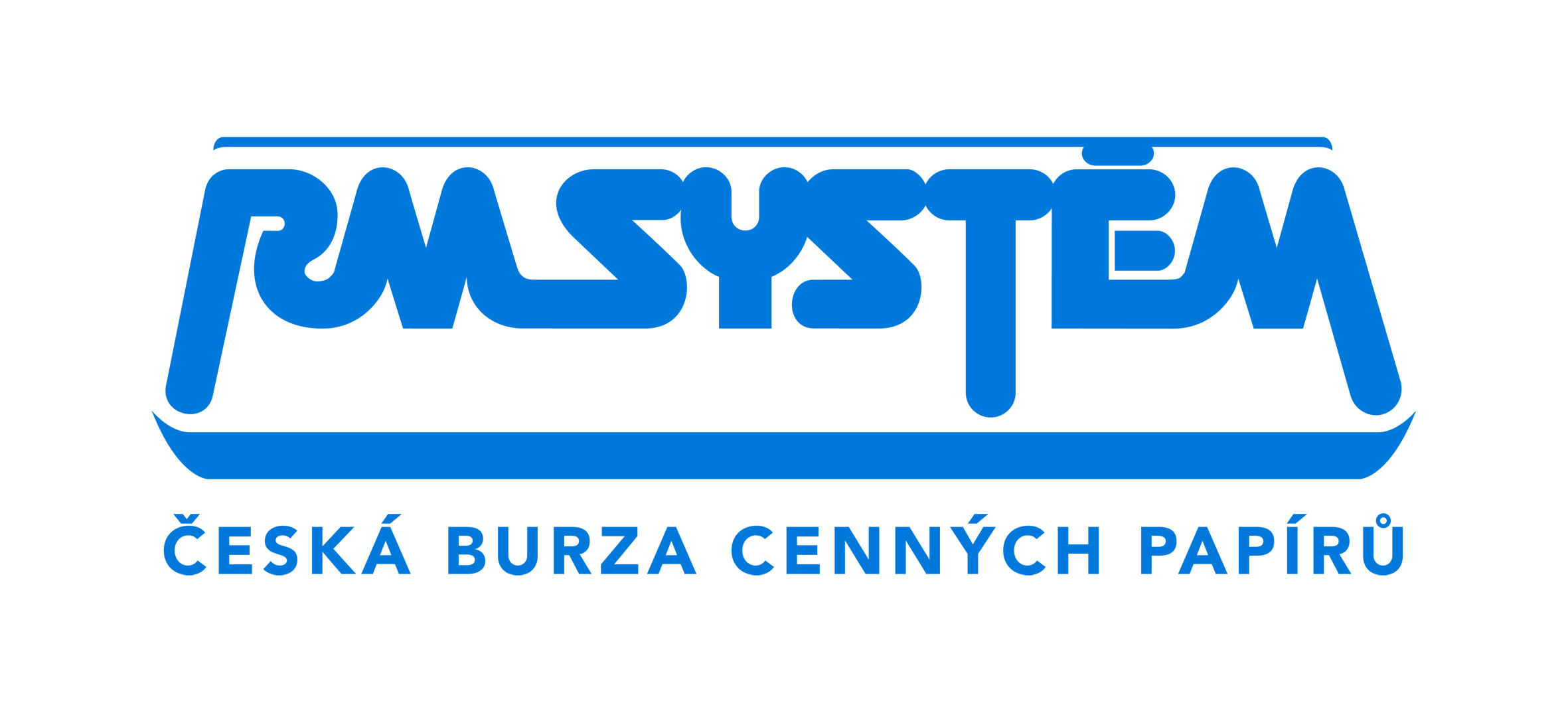 Ceník burzovních služebPraha, 4. 7. 2018Ředitel RM-SYSTÉM, česká burza cenných papírů a.s. (dále jen Česká burza) rozhodl s účinností od 9. 7. 2018 o cenách služeb poskytovaných Českou burzou tak, jak jsou obsaženy v tomto ceníku.	Poznámky k jednotlivým položkámPoložkaPoložkaSlužbaSlužbaCenaCenaÚčastnické poplatkyÚčastnické poplatky10011001Poplatek za přijetí a registraci přímého účastníka burzyPoplatek za přijetí a registraci přímého účastníka burzyZdarmaZdarma10021002Registrace účastníka nebo zákazníka s připojením k existujícímu účtu v CDCP Registrace účastníka nebo zákazníka s připojením k existujícímu účtu v CDCP ZdarmaZdarma10031003Registrace účastníka nebo zákazníka (včetně klientů účastníků) s otevřením účtu v CDCP Registrace účastníka nebo zákazníka (včetně klientů účastníků) s otevřením účtu v CDCP 150 Kč150 Kč10041004Využívání služeb prostřednictvím aplikace EasyClientVyužívání služeb prostřednictvím aplikace EasyClientZdarmaZdarmaPoplatky za obchodováníPoplatky za obchodování20012001Poplatek za podání pokynu (všechny typy pokynů)Poplatek za podání pokynu (všechny typy pokynů)ZdarmaZdarmaPoplatky za zorganizování obchodů na základě podaného pokynu1)Poplatky za zorganizování obchodů na základě podaného pokynu1)20022002Účastník s licencí obchodníka s CP, platí pro emise CP, kde účastník vykonává činnost tvůrce trhu2,3)Účastník s licencí obchodníka s CP, platí pro emise CP, kde účastník vykonává činnost tvůrce trhu2,3)0,01 % z objemu,max. 100 Kč0,01 % z objemu,max. 100 Kč20032003Účastník s licencí obchodníka s CP3)Účastník s licencí obchodníka s CP3)0,05 % z objemu,max. 500 Kč0,05 % z objemu,max. 500 Kč20042004Úvěrové instituce a ostatní účastníci3)Úvěrové instituce a ostatní účastníci3)0,2 % z objemu obchodu, max. 2000 Kč0,2 % z objemu obchodu, max. 2000 KčPoplatek (měsíční) za užívání software přímého účastníka burzy a přímé napojení na burzu RM-SPoplatek (měsíční) za užívání software přímého účastníka burzy a přímé napojení na burzu RM-S30013001Účastník s licencí obchodníka s CP (libovolný počet uživatelů)Účastník s licencí obchodníka s CP (libovolný počet uživatelů)1 600 Kč1 600 Kč30023002Úvěrové instituce a ostatní účastníci burzy (jeden uživatel) Úvěrové instituce a ostatní účastníci burzy (jeden uživatel) 1 000 Kč1 000 KčPoplatky za vypořádáníPoplatky za vypořádání4001Zajištění vypořádání uzavřených obchodů na základě podaného pokynu4)Zajištění vypořádání uzavřených obchodů na základě podaného pokynu4)39 Kč39 KčPoplatky za informace5)Poplatky za informace5)Cena bez DPHCena bez DPH5001Výsledky obchodování v reálném čase ke komerčním účelům6) Výsledky obchodování v reálném čase ke komerčním účelům6) cena dohodou, min. 5000 Kč měsíčněcena dohodou, min. 5000 Kč měsíčně5002Přístup do BBS RM-S (data ke komerčním účelům)Přístup do BBS RM-S (data ke komerčním účelům)12 000 čtvrtletně12 000 čtvrtletně5003Výběr dat a ostatních informacíVýběr dat a ostatních informacícena dohodou, min. 500 Kčcena dohodou, min. 500 Kč5004Vydání potvrzení o cenách CP, jeden ISINVydání potvrzení o cenách CP, jeden ISIN100 Kč100 Kč5005Výpis z účtu finančních prostředků v tištěné podobě do 20 stran včetněVýpis z účtu finančních prostředků v tištěné podobě do 20 stran včetně0 Kč0 Kč5006Výpis z účtu finančních prostředků v tištěné podobě nad 20 stran Výpis z účtu finančních prostředků v tištěné podobě nad 20 stran Cena dohodou, min. 100 KčCena dohodou, min. 100 KčPoplatky za přijetí investičních nástrojůPoplatky za přijetí investičních nástrojů6001Poplatek (jednorázový) za přijetí investičních nástrojůk obchodování na regulovaném trhu nebo v mnohostranném obchodním systému burzy RM-SPoplatek (jednorázový) za přijetí investičních nástrojůk obchodování na regulovaném trhu nebo v mnohostranném obchodním systému burzy RM-SZdarmaZdarmaPoplatky za ostatní služby burzy RM-SPoplatky za ostatní služby burzy RM-S7001Úroková bonifikace zůstatku na Jumbo účtuÚroková bonifikace zůstatku na Jumbo účtu0,0 % p.a.0,0 % p.a.7002Administrace zůstatku na Jumbo účtu7)Administrace zůstatku na Jumbo účtu7)990 Kč měsíčně990 Kč měsíčně7003Školení k užívání software účastníka České burzy Školení k užívání software účastníka České burzy 900 Kč900 Kč1)Vztahuje se na všechny typy aukčních a přímých obchodů. U přímých obchodů bez finančního vypořádání na RM-S hradí poplatek kupující i za prodávajícího.2)Představenstvo České burzy může rozhodnout o přidělení sazby 2002 i pro emise, kde účastník nevykonává činnost tvůrce trhu. 3)U položek 2002 až 2004 se maximální poplatek vztahuje k součtu objemu všech jednotlivých obchodů v rámci jednoho podaného pokynu. 4)U položky 4001 hradí účastník cenu za službu pouze jednou za všechny jednotlivé obchody v rámci jednoho podaného pokynu.5)Položky 5001 až 5005 podléhají dani z přidané hodnoty a jsou uvedeny bez DPH. Ostatní položky ceníku burzovních služeb jsou od DPH osvobozeny.6)V souladu s čl. 9 odst. 2 nařízení Komise v přenesené pravomoci (EU) č. 2017/567 RM-S rozhodl, že údaje o trhu nezpřístupní podle uživatele, jelikož účtování poplatků podle uživatele vzhledem k objemu a rozsahu údajů není úměrné nákladům na zpřístupnění těchto údajů.7)Částka se sráží z podúčtu běžného zákazníka nebo účastníka na JUMBO účtu jen do výše kladného zůstatku. Ředitel České burzy vyhlašuje v rámci podpory obchodování slevu ve výši 145 Kč z ceny služby. Sleva je pro běžné zákazníky a účastníky, kteří za uplynulých 730 dnů ode dne, ve kterém je cena za administraci stržena, realizovali obchod. 